Proiectului  Erasmus+  de mobilitate KA1-VET“ Students for Europe!”Proiect  nr. 2020-1-RO01-KA102-078204Acordul părinte / reprezentant legal                Subsemnatul / a _______________________________ , părintele/ reprezentantul legal al  elevului / elevei ______________________________________, având CNP _________________________, domiciliat   /  ă  în ________________, str. _______________________, 	bl.____, sc. _____, ap.______, telefon ____________,  ca părinte / reprezentant legal , sunt de acord cu participarea copilului meu ________________________________la  Proiectului  Erasmus+  de mobilitate KA1-VET “ Students for Europe!”, Proiect  nr. 2020-1-RO01-KA102-078204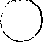 Data, 	Semnătura,	Doamnei Director a Colegiului Tehnic ,,Henri Coandă” Tg-Jiu      Comisiei de selecție a concursului